Traumatic Brain Injury Registry (TBI)Release Notes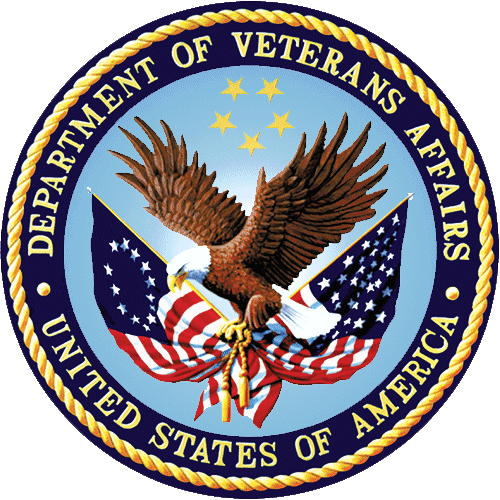 Version 4.2November 2015Department of Veterans AffairsOffice of Enterprise Development (OED)Health Data Management Service (HDS)Revision HistoryTable of ContentsRevision History	i1.	Introduction	31.1	Purpose	31.2	Scope	31.3	Related Documents	31.4	Acronyms and Definitions	42	User Release Notes	42.1	TBI Registry Enhancements INCR 1	42.2	Functional Performance	53	Technical Release Notes	63.1	Data Dictionary Changes	6IntroductionThe Presidential Task Force on Returning Global War on Terror Heroes, as stated in the Global War on Terror report (recommendation P-3) and Public Law 110-181 National Defense Authorization Act 2008 TBI Section 1704 created the requirement for the Traumatic Brain Injury (TBI) Registry.   This registry promotes the delivery of quality care by ensuring Operation Enduring Freedom/Operation Iraqi Freedom (OEF/OIF) Veterans are screened for these injuries and that they receive timely follow up evaluations and ongoing treatment. This release addresses the Traumatic Brain Injury (TBI) Enhancements Increment 1 business requirements to expand the current TBI Registry capabilities.  Refer to section 2.1 below for these enhancements.PurposeThe purpose of this document is to identify and describe the changes in the TBI Registry software being deployed to the Converged Registries Solution (CRS) operational environment.  It summarizes the features and enhancements for Increment 1 of the TBI Enhancements project. The purpose of the TBI Registry is to facilitate screening, provide comprehensive follow up evaluations to positive screens, and to administer care to the current 615,000 and all future OEF, OIF and Operation New Dawn (OND) veterans through the use of TBI assessment tools, instruments and tracking modules.ScopeThe scope of this release includes enhancements for the TBI Enhancements Project.  Specifically, this release includes the following enhancements/changes:Migrated from MDWS to VIA for SOA calls.Migrated the reporting environment to Pyramid Analytics.Enhanced the Registry DataMart to include additional dimensions for use in the TBI Cube.Enhanced the TBI CUBE to allow more robust reporting and analysis of TBI Survey Data.   Added the ability to view the Last 3 Instruments, and to view all instruments after correctly selecting the appropriate patient.Related DocumentsTBI Installation Guide for Increment 2, Version 4.3, November 2015TBI Instruments User Manual for Increment 1, Version 5.4, November 2015TBI Polytrauma User Manual, Version 4.4, November 2015 TBI Application User Manual, Version 1.5, November2015TBI System Management Guide, Version 4.2, July 2015HREG TBI Requirements Specification Document (RSD): REDACTED HREG TBI System Design Document (SDD): REDACTED Acronyms and DefinitionsUser Release NotesTBI Registry Enhancements INCR 1This release addresses the TBI Enhancements Increment 1 business requirements to expand the current TBI Registry capability as follows:Exposed the Data Cube to Pyramid Analytics BIOXel to provide a consolidated, consistent source of TBI Instrument information that can be viewed for all reporting activities.Enhanced the Data Cube to provide the ability to view consolidated TBI Instrument information without manually merging tables.Enhanced the Data Cube so as new instrument packages are developed, the users have the ability to view their information as part of the consolidated source of Instrument information.Enhanced the Data Cube to provide the ability to view summary data elements and outcomes, for all standardized forms in the TBI Instruments package.Enhanced the Data Cube to provide the ability to view facility level summary data based on user’s preference for keyed variables. (I.E. date, location, gender, age etc.).The move to Pyramid Analytics allows users to save reports as templates for reuse.Enhanced the Data Cube to provide the ability to view each question within each instrument as a value for reporting.Enhanced the Data Cube to provide the ability to view information consolidated from multiple instruments into a single report.Enhanced the Data Cube to allow the selection of multiple instruments to report into a single report.Provide the ability as new instrument packages are developed, to view their information as part of the Reporting Cube functionality.Functional PerformanceThere are no functional performance requirements for this increment.Technical Release NotesData Dictionary ChangesThe Data Dictionary changes were limited to the DataMart_Registries database.VersionDateDescriptionProject Manager Author4.211/1/2015Removed reference to  .NET 4.5.2, Updated Section 3.1 to include Data dictionary changes to Datamart_Registries DatabaseREDACTED REDACTED 4.17/7/2015Updated for TBI Enhancements Increment 1 – sections 1.2 and 2.1REDACTED REDACTED 4.15/7/2014Updated for Increment 5 ReleaseREDACTED REDACTED 4.06/23/2012Reviewed and formattedREDACTED REDACTED 3.04/26/2012Added Tracker 1524 and 1555 to the list of enhancements.REDACTED REDACTED 2.04/26/2012Updated the related user manual documents.REDACTED REDACTED 1.04/18/2012Create Initial Draft Release Notes documentREDACTED REDACTED AcronymDescriptionCPRSComputerized Patient Record SystemCRSConverged Registries SolutionDEFDefectINCRIncrementMDWSMedical Data Web ServiceOEF/OIFOperation Enduring Freedom/Operation Iraqi FreedomONDOperation New DawnTBITraumatic Brain InjuryUATUser Acceptance TestVAVeterans AffairsVHAVeterans Health AdministrationVIAVeterans Integration AdapterVistAVeterans Health Information Systems and Technology ArchitectureNameDataMart_Registries.dbo.dimtime2Dimension TypeType 0Primary KeyDateKeySourceDataMart_Registries.dbo.dimtimeDescriptionThe dimtime2 table is a subset of the dim time table with the addition of a surrogate key for use in the fact tables.  It focuses on Fiscal dates.Column NameDataTypeDateKey intPK_Date datetimeDate_Name nvarchar(50)Year datetimeYear_Name nvarchar(50)Quarter datetimeQuarter_Name nvarchar(50)Month datetimeMonth_Name nvarchar(50)Day_Of_Year intDay_Of_Year_Name nvarchar(50)Day_Of_Quarter intDay_Of_Quarter_Name nvarchar(50)Day_Of_Month intDay_Of_Month_Name nvarchar(50)Month_Of_Year intMonth_Of_Year_Name nvarchar(50)Month_Of_Quarter intMonth_Of_Quarter_Name nvarchar(50)Quarter_Of_Year intQuarter_Of_Year_Name nvarchar(50)Fiscal_Year datetimeFiscal_Year_Name nvarchar(50)Fiscal_Quarter datetimeFiscal_Quarter_Name nvarchar(50)Fiscal_Month datetimeFiscal_Month_Name nvarchar(50)Fiscal_Day datetimeFiscal_Day_Name nvarchar(50)Fiscal_Day_Of_Year intFiscal_Day_Of_Year_Name nvarchar(50)Fiscal_Day_Of_Quarter intFiscal_Day_Of_Quarter_Name nvarchar(50)Fiscal_Day_Of_Month intFiscal_Day_Of_Month_Name nvarchar(50)Fiscal_Month_Of_Year intFiscal_Month_Of_Year_Name nvarchar(50)Fiscal_Month_Of_Quarter intFiscal_Month_Of_Quarter_Name nvarchar(50)Fiscal_Quarter_Of_Year intFiscal_Quarter_Of_Year_Name nvarchar(50)NameDataMart_Registries.dbo.dimAgeGroupDimension TypeType 0Primary KeyAgeGroupKeySourceN/ADescriptionThe dimAgeGroup table was created and populated using values supplied by the RSD.  It is used to group patients based on age at a point in time.Column NameDataTypeAgeGroupKey[int] IDENTITY(1000,1000)Age_Group[nchar](10)NameDataMart_Registries.dbo.dimProviderDimension TypeType 0Primary KeyProvider_idSourceRegistry.dbo.ProviderDescriptionThe dimProvider table is a subset of providers used to identify providers and authors of notes.Column NameDataTypePROVIDER_ID intFIRST_NAME varchar(50)MIDDLE_NAME varchar(50)LAST_NAME varchar(50)ADDRESS_LINE1 varchar(100)ADDRESS_LINE2 varchar(100)ADDRESS_LINE3 varchar(100)CITY varchar(60)STATE varchar(50)COUNTY varchar(50)COUNTRY varchar(50)POSTAL_CODE varchar(20)ZIP_PLUS_4 varchar(6)STA3N smallintNameDataMart_Registries.TBICUBE.PatientDimension TypeType 2Primary KeyPatient_KeySourceRegistry.dbo.patientDescriptionThe patient table is a subset of the patient table used to identify demographic data for use in TBI analytics.Column NameDataTypePatient_Key int IDENTITY(1,1)PATIENT_ICN varchar(50)SSN varchar(20)FIRST_NAME varchar(50)MIDDLE_NAME varchar(50)LAST_NAME varchar(50)OEF_OIF_IND varchar(7)BIRTH_DATE datetimeGENDER varchar(100)OEF_OIF_LOCATION varchar(100)CURRENT_AGEGROUP varchar(5)SERVICE_BRANCH varchar(100)RACE_NAME varchar(100)ETHNICITY_NAME varchar(100)MaritalStatus varchar(50)LastServiceSeparationDate dateScdStatus bitScdStartDate datetimeScdEndDate datetimeNameDataMart_Registries. TBICUBE.dimSurveyDetailsDimension TypeType 2Primary KeySurveyDetailsIDSourceRegistry.dbo.STD_Survey_Type, Registry.dbo.STD_Question, Registry.dbo.STD_Question_ChoiceDescriptionThe dimSurveyDetails table is a denormalized view of the Surveys/Instruments, each row contains the Survey, Question and Choice until all combinations are represented in the table.Column NameDataTypeSurveyDetailsID intSurveyTypeID intQuestionID intQuestionChoiceID intSurveyName varchar(100)QuestionNumber varchar(50)QuestionText varchar(950)QuestionSortOrder intChoiceName varchar(100)ChoiceText varchar(4000)ChoiceSortOrder intScdStatus bit DEFAULT ((0))ScdStartDate date DEFAULT (getdate())ScdEndDate dateNameDataMart_Registries.dbo.InstitutionOrganizationDimension TypeType 2Primary KeyInstitution_KeySourceRegistry.dbo.std_Institution, Registry.dbo.std_facility_typeDescriptionThe InstitutionOrganization table is a subset of Institutions where the std_facility_type has the IsPatientTreating flag=1.  It also has a self referencing key used in a parent child hierarchy in the cube database, the VISN parents have been validated with the client.Column NameDataTypeInstitution_Key int IDENTITY(1,1)Institution_id intname varchar(100)stationNumber varchar(10)VISTANAME varchar(50)STREETADDRESSLINE1 varchar(100)STREETADDRESSLINE2 varchar(100)STREETADDRESSLINE3 varchar(100)STREETCITY varchar(50)STREETSTATE varchar(100)STREETPOSTALCODE varchar(50)parent_id intVISN varchar(100)FacilityTypeCode varchar(50)FacilityTypeName varchar(100)Institution_DisplayName varchar(121)visn_id intScdStatus bitScdStartDate datetimeScdEndDate datetimeNameDataMart_Registries.dbo.SurveyTypeDimension TypeType 2Primary KeySurveyTypeKeySourceRegistry.dbo.STD_Survey_TypeDescriptionColumn NameDataTypeSurveyTypeIDIntegerSurvey_NameVarchar(100)Survey_Type_AbbrVarchar(15)Registry_IDInteger